Kupní smlouva uzavřená dle ust. § 2079 a násl. zákona č. 89/2012 Sb., občanského zákoníku, ve  znění pozdějších předpisů (dále jen „OZ“)SMLUVNÍ STRANYnázev: Základní škola a Mateřská škola Pohádka, Hradec Králové, Mandysova 1434se sídlem: Mandysova 1434/1, Hradec Králové 12, PSČ 500 12vedena u: Krajského soudu v Hradci Králové, oddíl Pr, vložka 65zastoupena: Mgr. Janem Faltýnkem, ředitelemIČO: 70886083Bankovní spojení: Komerční banka a.s.Číslo účtu: 78-7548300297/0100(dále jen „kupující“)anázev: [DOPLNIT]se sídlem: [DOPLNIT]zapsán do obchodního rejstříku, živnostenského rejstříku, jiného veřejného rejstříku, nebo jiné evidence [DOPLNIT ÚDAJE O ZÁPISU] zastoupená [DOPLNIT], [funkce]Číslo účtu (u plátců DPH takové číslo, které bylo správcem daně zveřejněno v registru plátců DPH): [DOPLNIT]IČO: [DOPLNIT]DIČ: [DOPLNIT](dále jen „prodávající“)(kupující a prodávající dále společně jen „smluvní strany“, nebo každý z nich samostatně jen „smluvní strana“)uzavírají dnešního dne, měsíce a roku tuto kupní smlouvu (dále jen „smlouva“).I.Úvodní ustanoveníKupující provedl výběrové řízení s názvem: „Nákup výpočetní a kancelářské techniky".Nabídka prodávajícího byla vybrána jako nejvhodnější.II. Předmět smlouvyPředmětem této smlouvy jeZávazek prodávajícího realizovat dodávku výpočetní a kancelářské techniky dle přílohy č. 1 (dále jen „zboží“) s dopravou, případně také s demontáží a odvozem stávajícího zboží, montáží nového zboží, pokud je to v příloze č. 1 výslovně uvedeno, a umožněním kupujícímu nabýt vlastnické právo ke zboží, a to vše za dále uvedených podmínek. Předmětem smlouvy je rovněž převod vlastnického práva k veškerému příslušenství zboží.Závazek kupujícího zaplatit prodávajícímu dohodnutou cenu za dodané zboží dle této smlouvy.Zboží musí být dodáno v kvalitě a provedení odpovídající platným technickým normám a právním předpisům České republiky a Evropské unie. Prodávající se zavazuje dodat kupujícímu zboží originální a nové, určené pro evropský trh. V databázi výrobce (pokud existuje) musí být kupující veden jako první uživatel zboží a licencí/subskripcí/ operačních systémů. Vlastnické právo ke zboží včetně dokumentace a nebezpečí škody na věci (zboží včetně dokumentace) přechází na kupujícího dnem podpisu předávacího protokolu dle čl. IV. odst. 3.Prodávající bere na vědomí, že předmět plnění dle smlouvy je hrazen z veřejných prostředků a spolufinancován Evropskou unií.III.Kupní cena a platební podmínkyKupní cena se po dohodě smluvních stran sjednává jako cena nejvýše přípustná a činí:Cena bez daně z přidané hodnoty (dále jen „DPH“) celkem:	 …………….,- KčDPH 21 %:	 …………….,- KčCena vč. 21% DPH celkem:	 …………….,- KčKupní cenu je možné změnit pouze v případě, že dojde v průběhu realizace smlouvy ke změnám daňových předpisů upravující výši DPH, o čemž jsou smluvní strany povinny uzavřít dodatek ke smlouvě.Peněžité závazky vyplývající ze smlouvy jsou hrazeny bezhotovostně na účet oprávněné smluvní strany na základě obdržené faktury, není-li dále stanoveno jinak. Smluvní strany se dohodly, že peněžitý závazek je splněn dnem odepsání předmětné částky z účtu povinné smluvní strany ve prospěch účtu oprávněné smluvní strany.Po předání zboží prodávajícím, po potvrzení dodacího a akceptačního listu kupujícím budou prodávajícím vystaveny dva daňové doklady (faktury) dle zdroje financovaní uvedeného v příloze č. 1 smlouvy.Daňový doklad (faktura) musí obsahovat kromě lhůty splatnosti, která činí 30 dní ode dne jejich doručení do sídla kupujícího, náležitosti daňového dokladu dle zákona č. 235/2004 Sb., o dani z přidané hodnoty, ve znění pozdějších předpisů. V případě, že faktura bude obsahovat nesprávné nebo neúplné náležitosti či údaje, je smluvní strana oprávněna ji zaslat ve lhůtě splatnosti zpět k doplnění nebo opravě s uvedením důvodu vrácení, aniž se tak dostane do prodlení se splatnosti. Lhůta splatnosti počíná běžet znovu od opětovného doručení náležitě doplněného či opraveného dokladu. Připadne-li termín splatnosti na den pracovního volna nebo pracovního klidu, posouvá se termín splatnosti na nejbližší následující pracovní den po dni pracovního volna nebo pracovního klidu. Faktura za položky č. 1 až č. 7 musí obsahovat tento text: VZ: Nákup výpočetní a kancelářské techniky je „Financován Evropskou unií – OP Jan Amos Komenský - reg. číslo projektu CZ.02.02.XX/00/22_002/0000791 - ÚZ 33 092“.Veškeré platby dle smlouvy budou probíhat výhradně v českých korunách a rovněž veškeré cenové údaje budou v této měně.IV.Termín a místo plněníSmluvní strany se domluvily na termínu plnění (dodání zboží) nejpozději do 18. 12. 2023. Pokud by dodací lhůta měla toto období překročit, musí prodávající doručit kupujícímu potvrzení od výrobce obsahující důvod zpoždění ve výrobě. Čas plnění je určen v prospěch kupujícího. Prodávající je oprávněn zboží dodat dříve, vysloví-li s tím kupující souhlas.Přesné datum dodávky je prodávající povinen kupujícímu sdělit alespoň 4 pracovní dny přede dnem dodání. V případě nesplnění této povinnosti, je kupující oprávněn dodávku odmítnout, popřípadě přijmout až po uplynutí 4 pracovních dnů od zjištění, že je dodávka připravena k předání.Místem plnění je sídlo kupujícího. Zboží bude předáno protokolárně. Kupující potvrdí svým podpisem protokol o převzetí zboží. Předávací protokol bude podepsán až po odsouhlasení proběhlé montáže kupujícím.Kupující je oprávněn odmítnout převzetí zboží, pokud se na něm budou vyskytovat v okamžiku předání vady. Zboží se považuje za dodané a závazek prodávajícího jej dodat je splněn až okamžikem převzetí zboží bez vad kupujícím.V.Práva a povinnosti smluvních stranSmluvní strany se zavazují vzájemně spolupracovat a poskytovat si veškeré informace potřebné pro řádné plnění svých závazků.Veškerá komunikace mezi smluvními stranami bude probíhat prostřednictvím oprávněných osob uvedených v příloze č. 2 smlouvy – Seznam oprávněných osob.Obě strany vyvinou maximální úsilí pro zajištění ochrany informací, které v rámci plnění této smlouvy získá jedna strana od druhé.Smluvní strany se zavazují vyvinout maximální úsilí k odstranění vzájemných sporů a k jejich vyřešení zejména prostřednictvím jednání oprávněných osob nebo statutárních zástupců smluvních stran. Nedojde-li k dohodě je každá smluvní strana oprávněna předat spor místně a věcně příslušnému soudu. Rozhodčí řízení je vyloučené. Smluvní strany jsou povinny informovat druhou smluvní stranu o veškerých skutečnostech, které jsou nebo mohou být důležité pro řádné plnění této smlouvy.Smluvní strany jsou povinny plnit své závazky vyplývající z této smlouvy tak, aby nedocházelo k prodlení s plněním jednotlivých termínů a splatností jednotlivých peněžních závazků.VI.Obecné požadavky na záruku a kvalituProdávající odpovídá za to, že zboží bude mít ke dni předání všechny vlastnosti vyplývající ze smlouvy. Za vadu se považuje i skutečnost, že funkční vlastnosti zboží nebudou odpovídat povinným funkčním vlastnostem, jak vyplývají z technických norem, pokud se takové technické normy na zboží vztahují. Za vadu se dále považují i právní vady.Prodávající odpovídá za to, že veškeré dodávané zboží bylo získáno legálně a umožňuje využití kupujícím jako koncovým zákazníkem v souladu s distribučními a licenčními podmínkami výrobce zařízení.Prodávající je povinen doložit prohlášení výrobce dodávaného zařízení či jeho oficiálního zastoupení o tom, že zboží je určeno pro evropský trh, a že na dodávané zboží (seznam sériových čísel) kupujícímu jako koncovému zákazníkovi bude poskytnuta záruka výrobce v plném výrobcem poskytovaném rozsahu, pokud ho o to kupující při předání zboží požádá, a to nejpozději do 7 pracovních dnů. Před převzetím zboží si kupující vyhrazuje právo kontroly dle sériových čísel u výrobce. Pokud v databázi výrobce bude uveden jiný koncový uživatel než kupující, bude se jednat o porušení podmínky originálního a nového zařízení.VII.Záruka za zbožíProdávající se zavazuje poskytnout záruku za jakost zboží v délce trvání 24 měsíců. Záruční doba běží od převzetí zboží kupujícím.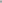 Reklamaci zjevných vad zboží uplatní kupující u prodávajícího nejpozději do sedmi dnů ode dne převzetí zboží, kdy má právo předmět smlouvy odmítnout převzít. Za zjevnou vadu se považuje zejména:záměna zboží (vztahuje se na případy, kdy došlo k dodání jiného zboží, než bylo uvedeno ve smlouvě),množstevní vada (vztahuje se na případ, kdy došlo k dodání jiného množství zboží, než bylo uvedeno ve smlouvě).Kupující má právo reklamovat vady zboží kdykoliv během záruční doby.Prodávající musí začít s opravou nejpozději do 4 hodin od nahlášení. Oprava musí být dokončena do 3 pracovních dnů od nahlášení závady. Opravy budou prováděny vždy v místě dodání zboží.Prodávající neodpovídá po předání zboží kupujícímu za poškození zboží živelní událostí nebo v případě, že závada vznikla připojením na sít' neodpovídající ČSN, nevhodným skladováním či umístěním, neodborným zásahem či manipulací, mechanickým poškozením, v důsledku živelní pohromy, resp. aplikací zařízení v rozporu s technickými podmínkami výrobce, vše po bezvýhradném převzetí zařízení kupujícím.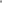 VIII.Smluvní pokutyPři zpoždění dodávky zboží má kupující nárok na smluvní pokutu z titulu zpoždění dodávky ve výši 0,05 % z částky nedodaného zařízení za každý započatý den.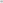 Při nedodržení platebních podmínek má prodávající nárok na smluvní pokutu ve výši 0,05 % z fakturované částky za každý započatý den.V případě, že prodávající nesplní povinnost do 7 pracovních dnů od doručení žádosti kupujícího předložit potvrzení výrobce o určení dodaného zboží pro evropský trh případně jiného dokladu výrobce prokazující pro dodaná zařízení provozovaná na území ČR poskytnutí plné podpory a záruky výrobce při řešení technických problémů, může kupující požadovat po prodávajícím jednorázovou smluvní pokutu ve výši 200.000,- Kč. Současně má kupující právo odstoupit od této smlouvy z důvodu podstatného porušení smlouvy.V případě, že v průběhu záruční lhůty kupující zjistí, že vlastnosti (zejm. technické parametry) zboží jsou prokazatelně v rozporu s touto smlouvou, může kupující požadovat po prodávajícím jednorázovou smluvní pokutu ve výši 200.000,- Kč. Současně má kupující právo odstoupit od této smlouvy z důvodu podstatného porušení smlouvy.Smluvní pokuta podle předchozích odstavců nevylučuje právo věřitele (poškozeného) na náhradu škody vzniklé z porušení povinnosti, ke kterému se smluvní pokuta vztahuje.IX.Řádné plněníProdávající odpovídá za porušení práv duševního vlastnictví třetích osob.Prodávající odpovídá za právní vady plnění podle této smlouvy.Prodávající se zavazuje, že při plnění této smlouvy nepoškodí práva třetích osob.X.Platnost a účinnost smlouvyTato smlouva nabývá platnosti dnem podpisu oprávněnými zástupci obou smluvních stran, přičemž platí datum pozdějšího podpisu a účinnosti dnem registrace smlouvy v registru smluv dle čl. XII. této smlouvy. Tuto smlouvu lze ukončit:a) dohodou smluvních stran, jejíž součástí bude i vypořádání vzájemných závazků a pohledávek,b) odstoupením od smlouvy v případě podstatného porušení smluvních závazků jednou smluvní stranou, zejména v případě prodlení prodávajícího s plněním povinností vyplývajících z čl. II. odst. 2. smlouvy a porušení povinností prodávajícího vyplývajících z čl. VI odst. 3.XI.Ochrana osobních údajůSmluvní strany prohlašují, že jsou schopny zajistit technické a organizační zabezpečení ochrany osobních údajů; zejména přijmout veškerá opatření, aby nemohlo dojít k neoprávněnému nebo nahodilému přístupu k osobním údajům, jejich změně, zničení či ztrátě, jakož i jejich zneužití, včetně opatření týkajících se práce s informačními systémy, v nichž jsou tyto osobní údaje zpracovávány a zajistit mlčenlivosti o údajích, které se v rámci zpracování osobních údajů dozvěděly.Smluvní strany se dále zavazují:neužívat osobní údaje k jinému než stanovenému účelu podle této smlouvy;učinit a dodržovat s odbornou péčí všechna kontrolní a ochranná opatření za účelem ochrany osobních údajů;veškeré požadavky na opravu osobních údajů, jejich blokování a doplnění se smluvní strany zavazují vzájemně si předávat;informovat se vzájemně o všech skutečnostech majících vliv na zpracování osobních údajů;oznámit si vzájemně každou pochybnost o dodržování zákona či narušení bezpečnosti osobních údajů;bude-li to třeba, poskytnout si vzájemně veškerou součinnost při styku a jednáních s Úřadem pro ochranu osobních údajů a se subjekty údajů;dodržovat všechny ostatní povinnosti stanovené zákonem, i pokud tak není výslovně uvedeno ve smlouvě. XII.Závěrečná ustanoveníTato smlouva a práva a povinnosti z ní vzniklé, včetně práv a povinností z porušení smlouvy, ke kterému eventuálně dojde, se řídí platnými právními předpisy, především příslušnými ustanoveními OZ.Vzhledem k charakteru organizace kupujícího se smluvní strany dohodly, že prodávající výslovně souhlasí se zveřejněním smlouvy v rozsahu a za podmínek vyplývajících z příslušných právních předpisů, zejména zákona č. 340/2016 Sb., o zvláštních podmínkách účinnosti některých smluv, uveřejňováni těchto smluv a o registru smluv (zákon o registru smluv), ve znění pozdějších předpisů (dále jen „zákon o registru smluv“), zákona č. 106/1999 Sb., o svobodném přístupu k informacím, ve znění pozdějších předpisů, a zákona č. 134/2016 Sb., o zadávání veřejných zakázek, ve znění pozdějších předpisů. Zároveň smluvní strany navzájem prohlašuji, že smlouva neobsahuje žádné obchodní tajemství.Smlouva nabývá platnosti dnem podpisu poslední ze smluvních stran a účinnosti uveřejněním v registru smluv podle zákona o registru smluv.Změny nebo dodatky smlouvy, včetně změny nebo dodatku tohoto ustanovení, musí být provedeny písemně a musí být odsouhlaseny oběma smluvními stranami.Prodávající je povinen archivovat veškeré písemnosti zhotovené pro plnění předmětu smlouvy a umožnit osobám oprávněným k výkonu kontroly provést kontrolu dokladů souvisejících s tímto plněním, a to minimálně po dobu 10 let od ukončení plnění podle smlouvy.Prodávající bere na vědomí, že je jako osoba povinná dle ustanovení § 2 písm. e) zákona č. 320/2001 Sb., o finanční kontrole ve veřejné správě a o změně některých zákonů (zákon o finanční kontrole), ve znění pozdějších předpisů, povinen spolupůsobit při výkonu finanční kontroly, mj. umožnit všem subjektům oprávněným k výkonu kontroly přístup ke všem dokumentům, tedy i k těm částem nabídek, smluv a souvisejících dokumentů, které podléhají ochraně podle zvláštních právních předpisů (např. obchodní tajemství), a to za předpokladu, že budou splněny požadavky kladené právními předpisy; tuto povinnost rovněž zajistí prodávající u případných jeho poddodavatelů. Kupující prohlašuje, že při jednání o uzavření smlouvy mu byly sděleny všechny pro něj relevantní skutkové a právní okolnosti k posouzení možnosti uzavřít smlouvu a další související smlouvy dle § 1728 OZ a že neočekává ani nepožaduje od prodávajícího žádné další informace v této věci.Nedílnou součástí smlouvy jsou následující přílohy:Příloha č. 1    - Technická specifikace Příloha č. 2    - Seznam oprávněných osobTato smlouva je sepsána v českém jazyce. Pokud je smlouva uzavírána elektronickými prostředky, je vyhotovena v jednom originále. Pokud je smlouva uzavírána v listinné podobě, je vyhotovena ve dvou stejnopisech s platností originálu, z nichž každá smluvní strana obdrží po jednom.XIII.Podpisy smluvních stranSmluvní strany prohlašují, že jsou s obsahem této smlouvy srozuměny a tato je výrazem jejich svobodné a vážné vůle, není uzavřena v tísni a za nápadně nevýhodných podmínek, na důkaz čehož pod tuto smlouvu připojují své podpisy.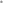 V Hradci Králové dne ____________                          		V __________ dne ____________Za kupujícího:                                 		           		Za prodávajícího:Základní škola a Mateřská škola Pohádka,			[DOPLNIT]Hradec Králové, Mandysova 1434__________________________                                		 __________________________                                                          Mgr. Jan Faltýnek                              				Jméno: ___________________                                                                     ředitel			                                      		Funkce: __________________Příloha č. 2
Seznam oprávněných osobOprávněná osobaKupujícíProdávajícíOsoba oprávněná jednat ve věcech smluvníchMgr. Jan Faltýnekfaltynek@mandyska.cztel. +420 495 279 713..................................................................................................................................................................Osoba oprávněná jednat ve věcech technických Mgr. Jaroslava Hejlová hejlova@mandyska.cztel. +420 495 279 716..................................................................................................................................................................